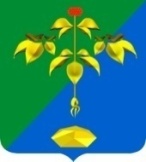 АДМИНИСТРАЦИЯ ПАРТИЗАНСКОГО ГОРОДСКОГО ОКРУГАПРИМОРСКОГО КРАЯП О С Т А Н О В Л Е Н И Е 30 января 2023 г.                                                                                                          № 118-паО внесении изменений в муниципальную программу«Профилактика терроризма и экстремизма на территории Партизанского городского округа» на 2020-2024 годы, утвержденную постановлением администрации Партизанского городского округа от 29 августа 2019 года № 1671-паВ соответствии с постановлением администрации Партизанского городского округа от 26 августа 2013 года № 890-па «Об утверждении порядка принятия решения о разработке, формировании и реализации муниципальных программ и оценки эффективности их реализации», Решением от 25 ноября 2022 года № 397-Р «О бюджете Партизанского городского округа на 2023 год и на плановый период 2024 и 2025 годов», принятым Решением Думы Партизанского городского округа от 25 ноября 2022 года № 397, на основании статей 29, 32 Устава Партизанского городского округа администрация Партизанского городского округа, ПОСТАНОВЛЯЕТ:1. Внести изменения в муниципальную программу «Профилактика терроризма и экстремизма на территории Партизанского городского округа» на 2020-2024 годы, утвержденную постановлением администрации Партизанского городского округа от 29 августа 2019 года № 1671-па (далее - Программа), следующие изменения: 1.1. Позицию «Объем средств местного бюджета на финансирование муниципальной программы и прогнозная оценка привлекаемых на  реализацию ее целей средств федерального, краевого бюджетов, бюджетов государственных  внебюджетных фондов, иных внебюджетных источников, в случае участия их участия в реализации муниципальных программ»                        паспорта Программы изложить в следующей редакции:«Объем средств местного бюджета на финансирование муниципальной программы и прогнозная оценка привлекаемых на реализацию ее целей средств федерального, краевого бюджетов, иных внебюджетных источников, в случае их участия в реализации муниципальных программобщий объем бюджетных ассигнований местного бюджета на реализацию Программы составляет                                        31 955 113,40 рублей, в том числе:2020 год – 3 876 039, 00 рублей;2021 год – 10 073 801,07 рублей;2022 год – 5 367 171,81рублей;2023 год – 6 458 253,00 рублей;2024 год – 6 179 848,52 рублей»;1.2. Приложение № 3 к Программе изложить в новой редакции приложения к настоящему постановлению (прилагается).2. Настоящее постановление подлежит размещению на официальном сайте администрации Партизанского городского округа в сети «Интернет», опубликованию в газете «Вести», вступает в силу с момента официального опубликования.Глава городского округа                                                                  О.А. Бондарев